Lock & Load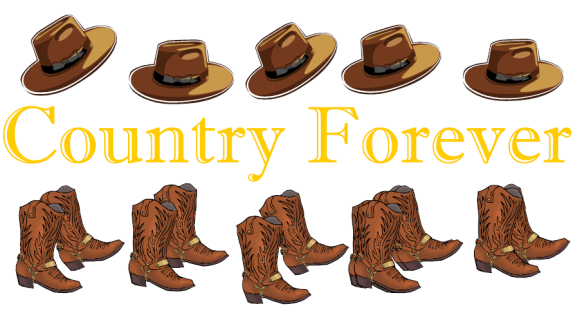 Comptes: 40Murs: 4Niveau: Intermédiaire facileChoregraphes: Roy Verdonk (NL), Pim van Grootel (SE) & Jef Camps (BE) – May 2018Music: "Outlaw In 'Em" by WaylonS1: VINE, BRUSH, DIAG. STEP, TOUCH, DIAG. STEP, TOUCH, MAMBO FWD, HITCH, BACK, HITCH, COASTER1&2&	PD de côté, PG croisé derrière, PD à D, PG brosse à côté du PD 3&	PG pas diag. G devant, PD touche vers PG et taper des mains 4&	PD pas diag.D devant, PG touche près du PD et taper des mains 5&6&	PG rock devant, revenir sur PD, PG pas en arrière, hitch le genou droit 7&8&	PD pas en arrière, hitch le genou gauche, PG pas en arrière PD ferme près du PG S2: STEP FWD, SNAP, ¼ PIVOT, STEP FWD, SNAP, ½ PIVOT, BRUSH, STOMP OUT-OUT, TOES IN, HEELS IN, TOES IN, TOE SPLIT1&2&	PG devant, snaps ls doigts devant, faire ¼ de tour à D, PDC sur PD, snap les doigts devant 3&4&	PG devant, snap ls doigts devant, faire ½ tour à D, PDC sur PD, snap les doigts devant 5&6&	PG brosse devant, PG stomp de côté, PD stomp de côté, swivel pointes à l’intérieur 7&8&	Swivel talons à l’int., swivel pointes à l’int., swivel pointes à l’ext.,swivel pointes à l’int.PDC sur PG, S3: STEP-LOCK-STEP, BRUSH, STEP-LOCK-STEP, BRUSH, ½ CHASE TURN, TRIPLE FULL TURN1&2&	PD devant, PG lock derrière PD, PD devant, PG brosse devant 3&4&	PG devant, PD lock derrière PG, PG devant, PD brosse devant 5&6	PD devant, faire ½ tour à G PDC sur PG, PD devant 7&8	½ tour à D, et PG derrière, ½ tour à D et PD devant, PG devant S4: K-STEP, ¼ SIDE, HITCH & SLAP, SIDE, BRUSH, JAZZ BOX ¼ TURN, CROSS1&	PD diag. D devant, PG touche près du PD (taper des mains) 2&	PG derrière, PD touche prés du PG (taper des mains)3&	PD diag.D derière, PG touche près du PD (taper des mains) 4&	PG devant, PD touche près du PG (taper des mains) 5&6&	¼ tour à G et PD à côté du PG, hitch genou G et le taper avec la main D, PG de côté, PD brosse devant 7&8&	PD croisé devant PG, ¼ de tour à D et PG derrière, PD à D, PG croisé devant PG S5: RUMBA BOX FWD, COASTER STEP, BRUSH, JUMP OUT-OUT, SWIVET1&2	PD à D, PG ferme près du PD, PD devant 3&4	PG à G, PD ferme près du PG, PG derrière 5&6&	PD derrière, PG ferme près du PD, PD devant, PG brosse en avant 7&	PG saute à G, PG saute à D 8&	Twist pointe D à D en twistant talon G à G, (PDC sur talon D et pointe G)en arrière au centre Recommencez et ayez du plaisir!Tag: 2 comptes après le mur 1 et mur 3, mouvement des bras 1-2	Pivoter la main D vers l'avant tout en faisant un pistolet avec vos doigts, de même avec votre main G